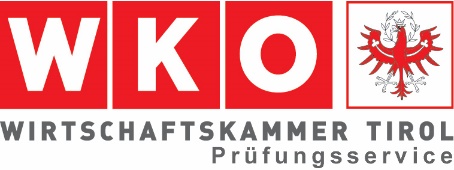 Befähigungsprüfung „zur staatlich geprüften psychosozialen Berater:in“Titel der vorwissenschaftlichen Arbeit: Exposézur Erlangung des Titels „staatlich geprüfte psychosoziale BeraterIn“ EQR/NQR Level VIvorgelegt von: 						EigenständigkeitserklärungHiermit bestätige ich, dass ich die vorliegende Arbeit selbständig verfasst und keineanderen als die angegebenen Hilfsmittel benutzt habe. Die Stellen der Arbeit, die dem Wortlaut oder dem Sinn nach anderen Werken (dazu zählen auch Internet-quellen) entnommen sind, wurden unter Angabe der Quelle kenntlich gemacht.
_____________________________________________Datum und Unterschrift